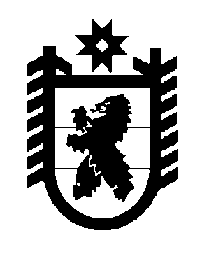 Российская Федерация Республика Карелия    ПРАВИТЕЛЬСТВО РЕСПУБЛИКИ КАРЕЛИЯРАСПОРЯЖЕНИЕот 8 ноября 2018 года № 703р-Пг. Петрозаводск 	В целях обеспечения детских школ искусств музыкальными инструментами:1. Определить Министерство культуры Республики Карелия уполномоченным органом исполнительной власти Республики Карелия, ответственным за осуществление приемки и передачи органам местного самоуправления муниципальных образований в Республике Карелия музыкальных инструментов. 2. Поручить Министру культуры Республики Карелия Лесонену Алексею Николаевичу подписать государственный контракт на поставку музыкальных инструментов и оказание услуг по их доставке, а также иные документы по исполнению указанного государственного контракта.3. Рекомендовать органам местного самоуправления муниципальных образований в Республике Карелия осуществлять взаимодействие с Министерством культуры Республики Карелия по вопросу реализации пункта 1 настоящего распоряжения.
           Глава Республики Карелия                                                              А.О. Парфенчиков